The Horse Problem A man bought a horse for $50. He sold it for $60. Then he bought the horse for $70. He sold it again for $80. Did the man make money? 				How much did he make?The highest elevation in North America is Mt. McKinley which is 20,320 feet above sea level. The lowest elevation is Death Valley which is 282 feet below sea level. 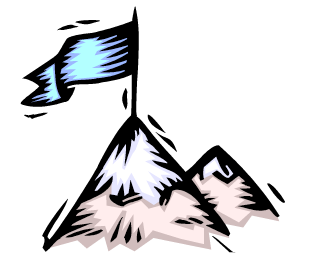 20,320 feet above sea level  _______________sea level  _____________282 feet below sea level ________________Examples of the use of integers:10 degrees above zero ____a loss of 16 dollars  ____a gain of 5 points ____8 steps backward ____Name 3 real life situations in which integers can be used. __________________________________________________________________